ISTITUTI TECNICISettoriEconomico e TecnologicoAREA GENERALEISTITUTI TECNICI Area d’istruzione generale Disciplina Lingua e letteratura italianaDisciplina: LINGUA E LETTERATURA ITALIANAIl docente di "Lingua e letteratura italiana" concorre a far conseguire allo studente, al termine del percorso quinquennale, i seguenti risultati di apprendimento relativi al profilo educativo, culturale e professionale: padroneggiare il patrimonio lessicale ed espressivo della lingua italiana secondo le esigenze comunicative nei vari contesti: sociali, culturali, scientifici, economici, tecnologici; riconoscere le linee essenziali della storia delle idee, della cultura, della letteratura, delle arti e orientarsi agevolmente fra testi e autori fondamentali, con riferimento soprattutto a tematiche di tipo scientifico, tecnologico ed economico; stabilire collegamenti tra le tradizioni culturali locali, nazionali ed internazionali sia in una prospettiva interculturale sia ai fini della mobilità di studio e di lavoro; riconoscere il valore e le potenzialità dei beni artistici e ambientali per una loro corretta fruizione e valorizzazione; individuare ed utilizzare le moderne forme di comunicazione visiva e multimediale, anche con riferimento alle strategie espressive e agli strumenti tecnici della comunicazione in rete.ISTITUTI TECNICI Area d’istruzione generaleISTITUTI TECNICI Area d’istruzione generaleISTITUTI TECNICI Area d’istruzione generaleDisciplina: LINGUA INGLESEIl docente di "Lingua Inglese" concorre a far conseguire, al termine del percorso quinquennale dell'istruzione tecnica, i seguenti risultati di apprendimento relativi al profilo educativo, culturale e professionale dello studente: utilizzare i linguaggi settoriali delle lingue straniere previste dai percorsi di studio per interagire in diversi ambiti e contesti di studio e di lavoro; stabilire collegamenti tra le tradizioni culturali locali, nazionali ed internazionali sia in una prospettiva interculturale sia ai fini della mobilità di studio e di lavoro; individuare ed utilizzare le moderne forme di comunicazione visiva e multimediale, anche con riferimento alle strategie espressive e agli strumenti tecnici della comunicazione in rete; utilizzare le reti e gli strumenti informatici nelle attività di studio, ricerca e approfondimento disciplinare; saper interpretare il proprio autonomo ruolo nel lavoro di gruppo.Secondo biennio e quinto annoSecondo biennioDisciplina: LINGUA INGLESEIl docente di "Lingua Inglese" concorre a far conseguire, al termine del percorso quinquennale dell'istruzione tecnica, i seguenti risultati di apprendimento relativi al profilo educativo, culturale e professionale dello studente: utilizzare i linguaggi settoriali delle lingue straniere previste dai percorsi di studio per interagire in diversi ambiti e contesti di studio e di lavoro; stabilire collegamenti tra le tradizioni culturali locali, nazionali ed internazionali sia in una prospettiva interculturale sia ai fini della mobilità di studio e di lavoro; individuare ed utilizzare le moderne forme di comunicazione visiva e multimediale, anche con riferimento alle strategie espressive e agli strumenti tecnici della comunicazione in rete; utilizzare le reti e gli strumenti informatici nelle attività di studio, ricerca e approfondimento disciplinare; saper interpretare il proprio autonomo ruolo nel lavoro di gruppo.Secondo biennio e quinto annoSecondo biennioDisciplina: LINGUA INGLESEIl docente di "Lingua Inglese" concorre a far conseguire, al termine del percorso quinquennale dell'istruzione tecnica, i seguenti risultati di apprendimento relativi al profilo educativo, culturale e professionale dello studente: utilizzare i linguaggi settoriali delle lingue straniere previste dai percorsi di studio per interagire in diversi ambiti e contesti di studio e di lavoro; stabilire collegamenti tra le tradizioni culturali locali, nazionali ed internazionali sia in una prospettiva interculturale sia ai fini della mobilità di studio e di lavoro; individuare ed utilizzare le moderne forme di comunicazione visiva e multimediale, anche con riferimento alle strategie espressive e agli strumenti tecnici della comunicazione in rete; utilizzare le reti e gli strumenti informatici nelle attività di studio, ricerca e approfondimento disciplinare; saper interpretare il proprio autonomo ruolo nel lavoro di gruppo.Secondo biennio e quinto annoSecondo biennioISTITUTI TECNICI – SETTORE TECNOLOGICODisciplina: STORIAIl docente di "Storia" concorre a far conseguire allo studente, al termine del percorso quinquennale di istruzione tecnica, i seguenti risultati di apprendimento relativi al profilo educativo, culturale e professionale: agire in base ad un sistema di valori, coerenti con i principi della Costituzione, a partire dai quali saper valutare fatti e ispirare i propri comportamenti personali e sociali; stabilire collegamenti tra le tradizioni culturali locali, nazionali ed internazionali sia in prospettiva interculturale sia ai fini della mobilità di studiodi lavoro; collocare le scoperte scientifiche e le innovazioni tecnologiche in una dimensione storico-culturale ed etica, nella consapevolezza della storicità dei saperi; analizzare criticamente il contributo apportato dalla scienza e dalla tecnologia allo sviluppo dei saperi e dei valori, al cambiamento delle condizioni di vita e dei modi di fruizione culturale; riconoscere l'interdipendenza tra fenomeni economici, sociali, istituzionali, culturali e la loro dimensione locale / globale; essere consapevole del valore sociale della propria attività, partecipando attivamente alla vita civile e culturale a livello locale, nazionale e comunitario; individuare le interdipendenze tra scienza, economia e tecnologia e le conseguenti modificazioni intervenute, nel corso della storia, nei settori di riferimento e nei diversi contesti, locali e globali.Secondo biennio e quinto annoI risultati di apprendimento sopra riportati in esito al percorso quinquennale costituiscono il riferimento delle attività didattiche della disciplina nel secondo biennio e nel quinto anno' La disciplina, nell'ambito della programmazione del Consiglio di classe, concorre in particolare al raggiungimento dei seguenti risultati di apprendimento, relativi agli indirizzi, espressi in termini di competenze:correlare la conoscenza storica generale agli sviluppi delle scienze, delle tecnologie e delle tecniche negli specifici campi professionali di riferimento.riconoscere gli aspetti geografici, ecologici, territoriali dell’ambiente naturale ed antropico, le connessioni con le strutture demografiche, economiche, sociali, culturali e le trasformazioni intervenute nel corso del tempo.I risultati di apprendimento nel secondo biennio e nel quinto anno consolidano le competenze acquisite al termine del primo biennio e si caratterizzano per una maggiore e progressiva complessità, per un sapere più strutturato in cui le grandi coordinate del quadro concettuale e cronologico dei processi di trasformazione sono collegate - in senso sincronico e diacronico - ai contesti locali e globali, al mutamento delle condizioni di vita e alle specificità dei settori e degli indirizzi'In particolare, nel secondo biennio l'insegnamento si caratterizza per un'integrazione più sistematica tra le competenze di storia generale/globale e storie settoriali, per un'applicazione degli strumenti propri delle scienze storico-sociali ai cambiamenti dei sistemi economici e alle trasformazioni indotte dalle scoperte scientifiche e dalle innovazioni tecnologiche'Nel quinto anno le competenze storiche consolidano la cultura dello studente con riferimento anche ai contesti professionali; rafforzano l'attitudine a problematizzare, a formulare domande e ipotesi interpretative, a dilatare il campo delle prospettive ad altri ambiti disciplinari e ai processi di internazionalizzazione'Nel secondo biennio e nel quinto anno il docente di Storia approfondisce ulteriormente il nesso presente - passato - presente, sostanziando la dimensione diacronica della storia con pregnanti riferimenti all'orizzonte della contemporaneità e alle componenti culturali, politico-istituzionali, economiche, sociali, scientifiche, tecnologiche, antropiche, demogra fiche'Particolare rilevanza assumono, nel secondo biennio e nel quinto anno, il metodo di lavoro laboratoriale, la metodologia della ricerca-azione, le esperienze in contesti reali al fine di valorizzare la centralità e i diversi stili cognitivi degli studenti e motivarli a riconoscere e risolvere problemi e ad acquisire una comprensione unitaria della realtà'Gli approfondimenti dei nuclei tematici sono individuati e selezionati tenendo conto della loro effettiva essenzialità e signi ficatività per la comprensione di situazioni e processi del mondo attuale, su scala locale, nazionale e globale, secondo un approccio sistemico e comparato ai quadri di civiltà e ai grandi processi storici di tras formazione'L'insegnamento della Costituzione Italiana, afferente a Cittadinanza e Costituzione, si realizza in rapporto alle linee metodologiche ed operative autonomamente definite dalle istituzioni scolastiche in attuazione della legge 30/10/2008, n' 169, che ha rilanciato la prospettiva della promozione di specifiche "conoscenze e competenze" per la formazione dell'uomo e del cittadino (art' 1), in collegamento con gli altri ambiti disciplinari'L'articolazione dell'insegnamento di Storia in conoscenze e abilità è di seguito indicata quale orientamento per la progettazione didattica del docente in relazione alle scelte compiute nell'ambito della programmazione collegiale del Consiglio di classe'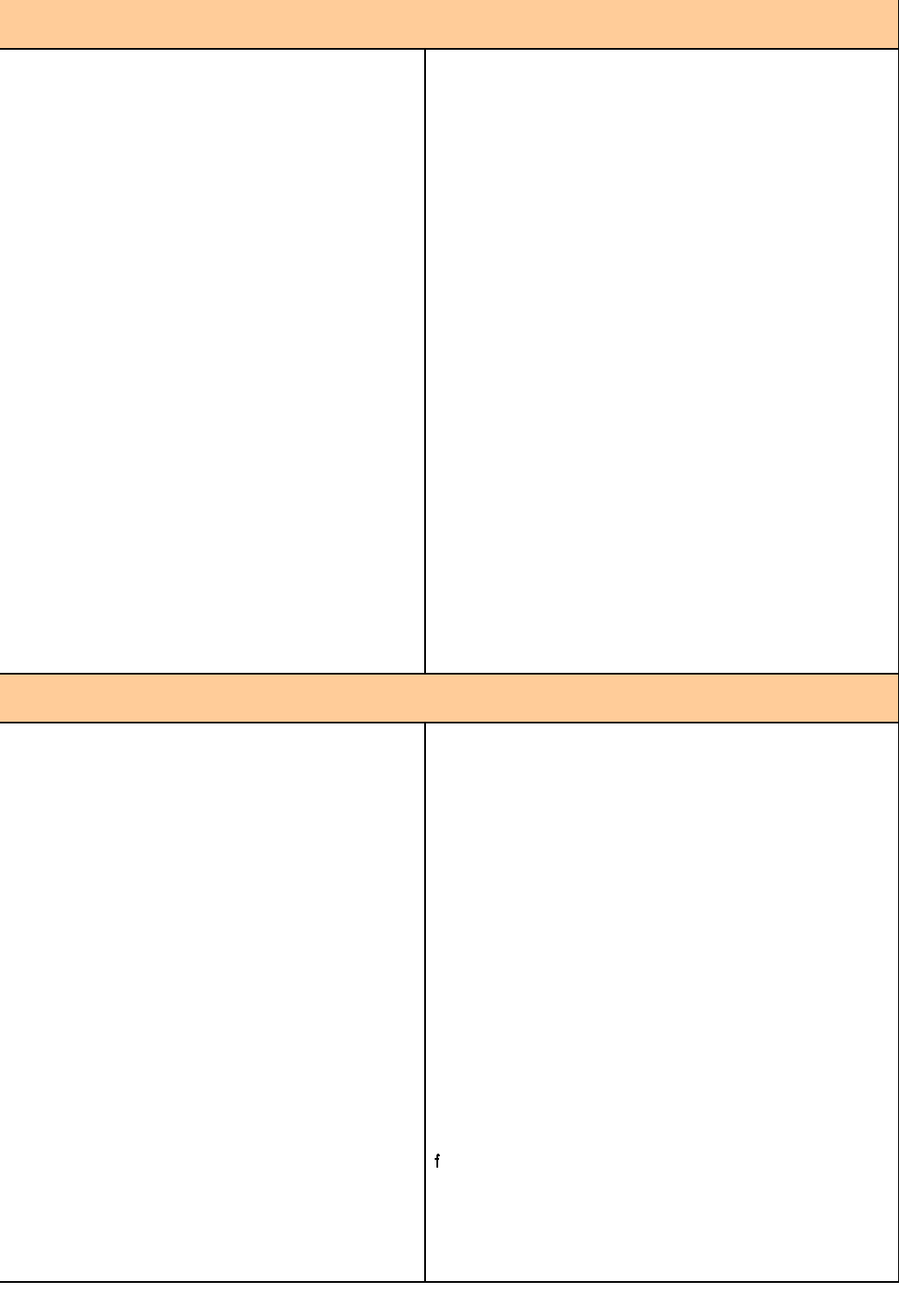 Disciplina: MATEMATICAIl docente di "Matematica" concorre a far conseguire, al termine del percorso quinquennale, i seguenti risultati di apprendimento relativi al profilo educativo, culturale e professionale: padroneggiare il linguaggio formale e i procedimenti dimostrativi della matematica; possedere gli strumenti matematici, statistici e del calcolo delle probabilità necessari per la comprensione delle discipline scientifiche e per poter operare nel campo delle scienze applicate; collocare il pensiero matematico e scientifico nei grandi temi dello sviluppo della storia delle idee, della cultura, delle scoperte scientifiche e delle invenzioni tecnologiche.ISTITUTI TECNICI - Settore: EconomicoISTITUTI TECNICI - Settore: EconomicoDisciplina: MATEMATICAIl docente di "Matematica" concorre a far conseguire, al termine del percorso quinquennale, i seguenti risultati di apprendimento relativi al profilo educativo, culturale e professionale: padroneggiare il linguaggio formale e i procedimenti dimostrativi della matematica; possedere gli strumenti matematici, statistici e del calcolo delle probabilità necessari per la comprensione delle discipline scientifiche e per poter operare nel campo delle scienze applicate; collocare il pensiero matematico e scientifico nei grandi temi dello sviluppo della storia delle idee, della cultura, delle scoperte scientifiche e delle invenzioni tecnologiche.ISTITUTI TECNICI - Settore: TecnologicoISTITUTI TECNICI - Settore: TecnologicoSecondo biennio e quinto annoSecondo biennio e quinto annoI risultati di apprendimento sopra riportati in esito al percorso quinquennale costituiscono il riferimento delle attività didattiche della disciplina nel secondo biennio e quinto anno' La disciplina, nell'ambito della programmazione del Consiglio di classe, concorre in particolare al raggiungimento dei seguenti risultati di apprendimento espressi in termini di competenza:individuare e utilizzare gli strumenti di comunicazione e di team working più appropriati per intervenire nei contesti organizzativi e professionali di riferimento;redigere relazioni tecniche e documentare le attività individuali e di gruppo relative a situazioni professionali;utilizzare gli strumenti culturali e metodologici per porsi con atteggiamento razionale, critico e responsabile di fronte alla realtà, ai suoi fenomeni, ai suoi problemi, anche ai fini dell’apprendimento permanente.Il docente progetta e programma l'itinerario didattico in modo da far acquisire allo studente le linee di sviluppo del patrimonio letterario - artistico italiano e straniero nonché di utilizzare gli strumenti per comprendere e contestualizzare, attraverso la lettura e l'interpretazione dei testi, le opere più significative della tradizione culturale del nostro Paese e di altri popoli'Particolare attenzione è riservata alla costruzione di percorsi di studio che coniugano saperi umanistici, scientifici, tecnici e tecnologici per valorizzare l'identità culturale dell'istruzione tecnica'Nel secondo biennio e nel quinto anno le conoscenze ed abilità consolidano le competenze in esito al primo biennio; si caratterizzano per una più puntuale attenzione ai linguaggi della scienza e della tecnologia, per l'utilizzo di una pluralità di stili comunicativi più complessi e per una maggiore integrazione tra i diversi ambiti culturali'Nel quinto anno, in particolare, sono sviluppate le competenze comunicative in situazioni professionali relative ai settori e agli indirizzi e vengono approfondite le possibili integrazioni fra i vari linguaggi e contesti culturali di riferimento, anche in vista delle future scelte di studio e di lavoro'L'articolazione dell'insegnamento di Lingua e Letteratura italiana in conoscenze e abilità è di seguito indicata quale orientamento per la progettazione didattica del docente in relazione alle scelte compiute nell'ambito della programmazione collegiale del Consiglio di classe'I risultati di apprendimento sopra riportati in esito al percorso quinquennale costituiscono il riferimento delle attività didattiche della disciplina nel secondo biennio e quinto anno' La disciplina, nell'ambito della programmazione del Consiglio di classe, concorre in particolare al raggiungimento dei seguenti risultati di apprendimento espressi in termini di competenza:individuare e utilizzare gli strumenti di comunicazione e di team working più appropriati per intervenire nei contesti organizzativi e professionali di riferimento;redigere relazioni tecniche e documentare le attività individuali e di gruppo relative a situazioni professionali;utilizzare gli strumenti culturali e metodologici per porsi con atteggiamento razionale, critico e responsabile di fronte alla realtà, ai suoi fenomeni, ai suoi problemi, anche ai fini dell’apprendimento permanente.Il docente progetta e programma l'itinerario didattico in modo da far acquisire allo studente le linee di sviluppo del patrimonio letterario - artistico italiano e straniero nonché di utilizzare gli strumenti per comprendere e contestualizzare, attraverso la lettura e l'interpretazione dei testi, le opere più significative della tradizione culturale del nostro Paese e di altri popoli'Particolare attenzione è riservata alla costruzione di percorsi di studio che coniugano saperi umanistici, scientifici, tecnici e tecnologici per valorizzare l'identità culturale dell'istruzione tecnica'Nel secondo biennio e nel quinto anno le conoscenze ed abilità consolidano le competenze in esito al primo biennio; si caratterizzano per una più puntuale attenzione ai linguaggi della scienza e della tecnologia, per l'utilizzo di una pluralità di stili comunicativi più complessi e per una maggiore integrazione tra i diversi ambiti culturali'Nel quinto anno, in particolare, sono sviluppate le competenze comunicative in situazioni professionali relative ai settori e agli indirizzi e vengono approfondite le possibili integrazioni fra i vari linguaggi e contesti culturali di riferimento, anche in vista delle future scelte di studio e di lavoro'L'articolazione dell'insegnamento di Lingua e Letteratura italiana in conoscenze e abilità è di seguito indicata quale orientamento per la progettazione didattica del docente in relazione alle scelte compiute nell'ambito della programmazione collegiale del Consiglio di classe'Secondo biennioSecondo biennioConoscenzeLinguaAbilitàLinguaRadici storiche ed evoluzione della lingua italiana dal Medioevo all'Unità nazionale'Rapporto tra lingua e letteratura'Lingua letteraria e linguaggi della scienza e della tecnologia' Fonti dell'in formazione e della documentazione'Tecniche della comunicazione'Caratteristiche e struttura di testi scritti e repertori di testi specialistici'Criteri per la redazione di un rapporto e di una relazione' Caratteri comunicativi di un testo multimediale'Riconoscere le linee di sviluppo storico-culturale della lingua italiana'Riconoscere i caratteri stilistici e strutturali di testi letterari, artistici, scientifici e tecnologici'Utilizzare registri comunicativi adeguati ai diversi ambiti specialisticiConsultare dizionari e altre fonti in formative per l'approfondimento e la produzione linguistica'Sostenere conversazioni e colloqui su tematiche predefinite anche professionali'Raccogliere, selezionare ed utilizzare informazioni utili all'attività di ricerca di testi letterari, artistici, scientifici e tecnologici'Produrre testi scritti di diversa tipologia e complessità'Ideare e realizzare testi multimediali su tematiche culturali, di studio e professionali'LetteraturaLetteraturaLinee di evoluzione della cultura e del sistema letterario italiano dalle origini all'Unità nazionale'Testi ed autori fondamentali che caratterizzano l'identità culturale nazionale italiana nelle varie epoche'Significative opere letterarie, artistiche e scientifiche anche di autori internazionali nelle varie epoche'Elementi di identità e di diversità tra la cultura italiana e le culture di altri Paesi'Fonti di documentazione letteraria; siti web dedicati alla letteratura'Tecniche di ricerca,e documenti lettera ri' catalogazione e produzione multimediale di testiAltre espressioni artisticheRiconoscere e identificare periodi e linee di sviluppo della cultura letteraria ed artistica italiana'Identificare gli autori e le opere fondamentali del patrimonio culturale italiano ed internazionale dal Medioevo all'Unità nazionale'Riconoscere i tratti peculiari o comuni alle diverse culture dei popoli europei nella produzione letteraria, artistica, scientifica e tecnologica contemporanea'Individuare i caratteri specifici di un testo letterario, scientifico, tecnico, storico, critico ed artistico'Contestualizzare testi e opere letterarie, artistiche e scientifiche di differenti epoche e realtà territoriali in rapporto alla tradizione culturale italiana e di altri popoli'Formulare un motivato giudizio critico su un testo letterario anche mettendolo in relazione alle esperienze personali'Utilizzare le tecnologie digitali per la presentazione di un progetto o di un prodotto'Altre espressioni artisticheCaratteri fondamentali delle arti e dell'architettura in Italia e in Europa dal Medioevo all'Unità nazionale'Rapporti tra letteratura ed altre espressioni culturali ed artistiche'Analizzare il patrimonio artistico presente nei monumenti, siti archeologici, istituti culturali, musei significativi in particolare del proprio territorio'Quinto annoQuinto annoConoscenzeLinguaAbilitàLinguaProcesso storico e tendenze evolutive della lingua italiana dall'Unità nazionale ad oggi'Caratteristiche dei linguaggi specialistici e del lessico tecnico- scienti fico'Strumenti e metodi di documentazione per approfondimenti letterari e tecnici'Tecniche compositive per diverse tipologie di produzione scritta'Repertori dei termini tecnici e scientifici relativi al settore d'indirizzo anche in lingua straniera'Software "dedicati" per la comunicazione professionale' Social network e new media come fenomeno comunicativo'Struttura di un curriculum vita e modalità di compilazione del CV europeo'LetteraturaIdentificare momenti e fasi evolutive della lingua italiana con particolare riferimento al Novecento'Individuare aspetti linguistici, stilistici e culturali dei / nei testi letterari più rappresentativi'Individuare le correlazioni tra le innovazioni scientifiche e tecnologiche e le trasformazioni linguistiche'Produrre relazioni, sintesi, commenti ed altri testi di ambito professionale con linguaggio specifico'Utilizzare termini tecnici e scientifici anche in lingue diverse dall'italiano'Interagire con interlocutori esperti del settore di ri ferimento anche per negoziare in contesti professionali'Scegliere la forma multimediale più adatta alla comunicazione nel settore professionale di riferimento in relazione agli interlocutori e agli scopi'Elaborare il proprio curriculum vita in formato europeo' LetteraturaElementi e principali movimenti culturali della tradizione letteraria dall'Unità d'Italia ad oggi con riferimenti alle letterature di altri paesi'Autori e testi significativi della tradizione culturale italiana e di altri popoli'Modalità di integrazione delle diverse forme di espressione artistica e letteraria'Identificare momenti e fasi evolutive della lingua italiana con particolare riferimento al Novecento'Individuare aspetti linguistici, stilistici e culturali dei / nei testi letterari più rappresentativi'Individuare le correlazioni tra le innovazioni scientifiche e tecnologiche e le trasformazioni linguistiche'Produrre relazioni, sintesi, commenti ed altri testi di ambito professionale con linguaggio specifico'Utilizzare termini tecnici e scientifici anche in lingue diverse dall'italiano'Interagire con interlocutori esperti del settore di ri ferimento anche per negoziare in contesti professionali'Scegliere la forma multimediale più adatta alla comunicazione nel settore professionale di riferimento in relazione agli interlocutori e agli scopi'Elaborare il proprio curriculum vita in formato europeo' LetteraturaElementi e principali movimenti culturali della tradizione letteraria dall'Unità d'Italia ad oggi con riferimenti alle letterature di altri paesi'Autori e testi significativi della tradizione culturale italiana e di altri popoli'Modalità di integrazione delle diverse forme di espressione artistica e letteraria'Contestualizzare l'evoluzione della civiltà artistica e letteraria italiana dall'Unità d'Italia ad oggi in rapporto ai principali processi sociali, culturali, politici e scientifici di ri ferimento'Identificare e analizzare temi, argomenti e idee sviluppate dai principali autori della letteratura italiana e di altre letterature'Cogliere, in prospettiva interculturale, gli elementi di identità e diMetodi e strumenti per l'analisi e l'interpretazione dei testi letterari'Altre espressioni artistiche Arti visive nella cultura del Novecento'Criteri per la lettura di un'opera d'arte'Beni artistici ed istituzioni culturali del territorio. diversità tra la cultura italiana e le culture di altri Paesi' Collegare i testi letterari con altri ambiti disciplinari'Interpretare testi letterari con opportuni metodi e strumenti d'analisi al fine di formulare un motivato giudizio critico'Altre espressioni artisticheLeggere ed interpretare un'opera d'arte visiva e cinematografica con riferimento all'ultimo secolo'Identificare e contestualizzare le problematiche connesse alla conservazione e tutela dei beni culturali del territorio'I risultati di apprendimento sopra riportati in esito al percorso quinquennale costituiscono il riferimento delle attività didattiche della disciplina nel secondo biennio e nel quinto anno' La disciplina, nell'ambito della programmazione del Consiglio di Classe, concorre in particolare al raggiungimento dei seguenti risultati di apprendimento, espressi in termini di competenze:padroneggiare la lingua inglese e, ove prevista, un’altra lingua comunitaria, per scopi comunicativi e utilizzare i linguaggi settoriali relativi ai percorsi di studio, per interagire in diversi ambiti e contesti professionali, al livello B2 del quadro comune europeo di riferimento per le lingue (QCER)utilizzare i sistemi informativi aziendali e gli strumenti di comunicazione integrata d’impresa, per realizzare attività comunicative con riferimento ai differenti contestiredigere relazioni tecniche e documentare le attività individuali e di gruppo relative a situazioni professionaliindividuare e utilizzare gli strumenti di comunicazione e di team working più appropriati per intervenire nei contesti organizzativi e professionali di riferimentoL'acquisizione progressiva dei linguaggi settoriali è guidata dal docente con opportuni raccordi con le altre discipline, linguistiche e d'indirizzo, con approfondimenti sul lessico specifico e sulle particolarità del discorso tecnico, scientifico, economico, e con le attività svolte con la metodologia Clil. Per realizzare attività comunicative riferite ai diversi contesti di studio e di lavoro sono utilizzati anche gli strumenti della comunicazione multimediale e digitale.L'articolazione dell'insegnamento di "Lingua inglese" in conoscenze e abilità, riconducibili, in linea generale, al livello B2 del QCER, è di seguito indicata quale orientamento per la progettazione didattica del docente in relazione alle scelte compiute nell'ambito della programmazione collegiale del Consiglio di classe'ConoscenzeAspetti comunicativi, socio-linguistici e paralinguistici della interazione e della produzione orale in relazione al contesto e agli interlocutori'AbilitàInteragire con relativa spontaneità in brevi conversazioni su argomenti familiari inerenti la sfera personale, lo studio o il lavoro'Strategie compensative nell'interazione orale'Strutture morfosintattiche, ritmo e intonazione della frase, adeguati al contesto comunicativo'Strategie per la comprensione globale e selettiva di testi relativamente complessi, scritti, orali e multimediali'Caratteristiche delle principali tipologie testuali, comprese quelle tecnico-professionali; fattori di coerenza e coesione del discorso'Lessico e fraseologia idiomatica frequenti relativi ad argomenti di interesse generale, di studio o di lavoro; varietà espressive e di registro'Tecniche d'uso dei dizionari, anche settoriali, multimediali e inUtilizzare strategie compensative nell'interazione orale'Distinguere e utilizzare le principali tipologie testuali, comprese quelle tecnico-professionali, in base alle costanti che le caratterizzano'Produrre testi per esprimere in modo chiaro e semplice opinioni, intenzioni, ipotesi e descrivere esperienze e processi'Comprendere idee principali e specifici dettagli di testi relativamente complessi, inerenti la sfera personale, l'attualità, il lavoro o il settore di indirizzo'Comprendere globalmente, utilizzando appropriate strategie, messaggi radio-televisivi e filmati divulgativi su tematiche note'Produrre brevi relazioni, sintesi e commenti coerenti e coesi,rete'Aspetti socio-culturali della lingua inglese e dei Paesi anglofoni'anche con l'ausilio di strumenti multimediali, utilizzando il lessico appropriato'Utilizzare in autonomia i dizionari ai fini di una scelta lessicale adeguata al contesto'Quinto annoQuinto annoConoscenzeOrganizzazione del discorso nelle principali tipologie testuali, comprese quelle tecnico-professionali'Modalità di produzione di testi comunicativi relativamente complessi, scritti e orali, continui e non continui, anche con l'ausilio di strumenti multimediali e per la fruizione in rete'Strategie di esposizione orale e d'interazione in contesti di studio e di lavoro, anche formali'Strategie di comprensione di testi relativamente complessi riguardanti argomenti socio-culturali, in particolare il settore di indirizzo'Strutture mor fosintattiche adeguate alle tipologie testuali e ai contesti d'uso, in particolare professionali'Lessico e fraseologia convenzionale per affrontare situazioni sociali e di lavoro; varietà di registro e di contesto'Lessico di settore codificato da organismi internazionali'Aspetti socio-culturali della lingua inglese e del linguaggio settoriale'Aspetti socio-culturali dei Paesi anglofoni, riferiti in particolare al settore d'indirizzo'Modalità e problemi basilari della traduzione di testi tecnici'AbilitàEsprimere e argomentare le proprie opinioni con relativa spontaneità nell'interazione anche con madrelingua , su argomenti generali, di studio e di lavoro'Utilizzare strategie nell'interazione e nell'esposizione orale in relazione agli elementi di contesto'Comprendere idee principali, dettagli e punto di vista in testi orali in lingua standard, riguardanti argomenti noti d'attualità, di studio e di lavoro'Comprendere idee principali, dettagli e punto di vista in testi scritti relativamente complessi riguardanti argomenti di attualità, di studio e di lavoro'Comprendere globalmente, utilizzando appropriate strategie, messaggi radio-televisivi e filmati divulgativi tecnico-scientifici di settore'Utilizzare le principali tipologie testuali, anche tecnico-professionali, rispettando le costanti che le caratterizzano'Produrre testi scritti e orali coerenti e coesi, anche tecnico professionali, riguardanti esperienze, situazioni e processi relativi al proprio settore di indirizzo'Utilizzare il lessico di settore, compresa la nomenclatura internazionale codificata'Trasporre in lingua italiana brevi testi scritti in inglese relativi all'ambito di studio e di lavoro e viceversa'Riconoscere la dimensione culturale della lingua ai fini della mediazione linguistica e della comunicazione interculturale'I risultati di apprendimento sopra riportati in esito al percorso quinquennale costituiscono il riferimento delle attività didattiche della disciplina nel secondo biennio e nel quinto anno' La disciplina, nell'ambito della programmazione del Consiglio di Classe, concorre in particolare al raggiungimento dei seguenti risultati di apprendimento, espressi in termini di competenze:padroneggiare la lingua inglese e, ove prevista, un’altra lingua comunitaria, per scopi comunicativi e utilizzare i linguaggi settoriali relativi ai percorsi di studio, per interagire in diversi ambiti e contesti professionali, al livello b2 del quadro comune europeo di riferimento per le lingue (QCER)progettare, documentare e presentare servizi o prodotti turisticiutilizzare e produrre strumenti di comunicazione visiva e multimediale, anche con riferimento alle strategie espressive e agli strumenti tecnici della comunicazione in reteutilizzare il sistema delle comunicazioni e delle relazioni delle imprese turisticheL'acquisizione progressiva dei linguaggi settoriali è guidata dal docente con opportuni raccordi con le altre discipline, linguistiche e d'indirizzo, con approfondimenti sul lessico specifico e sulle particolarità del discorso tecnico, scientifico, economico, e con le attività svolte con la metodologia Clil. Per realizzare attività comunicative riferite ai diversi contesti di studio e di lavoro sono utilizzati anche gli strumenti della comunicazione multimediale e digitale.L'articolazione dell'insegnamento di "Lingua inglese" in conoscenze e abilità, riconducibili, in linea generale, al livello B2 del QCER, è di seguito indicata quale orientamento per la progettazione didattica del docente in relazione alle scelte compiute nell'ambito della programmazione collegiale del Consiglio di classe'ConoscenzeAspetti comunicativi, socio-linguistici e paralinguistici della interazione e della produzione orale in relazione al contesto e agli interlocutori'AbilitàInteragire con relativa spontaneità in brevi conversazioni su argomenti familiari inerenti la sfera personale, lo studio o il lavoro'Strategie compensative nell'interazione orale'Strutture morfosintattiche, ritmo e intonazione della frase, adeguati al contesto comunicativo'Strategie per la comprensione globale e selettiva di testi relativamente complessi, scritti, orali e multimediali'Caratteristiche delle principali tipologie testuali, comprese quelle tecnico-professionali; fattori di coerenza e coesione del discorso'Lessico e fraseologia idiomatica frequenti relativi ad argomenti di interesse generale, di studio o di lavoro; varietà espressive e di registro'Tecniche d'uso dei dizionari, anche settoriali, multimediali e in rete'Utilizzare strategie compensative nell'interazione orale'Distinguere e utilizzare le principali tipologie testuali, comprese quelle tecnico-professionali, in base alle costanti che le caratterizzano'Produrre testi per esprimere in modo chiaro e semplice opinioni, intenzioni, ipotesi e descrivere esperienze e processi'Comprendere idee principali e specifici dettagli di testi relativamente complessi, inerenti la sfera personale, l'attualità, il lavoro o il settore di indirizzo'Comprendere globalmente, utilizzando appropriate strategie, messaggi radio-televisivi e filmati divulgativi su tematiche note'Produrre brevi relazioni, sintesi e commenti coerenti e coesi, anche con l'ausilio di strumenti multimediali, utilizzando ilAspetti socio-culturali della lingua inglese e dei Paesi anglofoni'lessico appropriato'Utilizzare in autonomia i dizionari ai fini di una scelta lessicale adeguata al contesto'Quinto annoQuinto annoConoscenzeOrganizzazione del discorso nelle principali tipologie testuali, comprese quelle tecnico-professionali'Modalità di produzione di testi comunicativi relativamente complessi, scritti e orali, continui e non continui, anche con l'ausilio di strumenti multimediali e per la fruizione in rete'Strategie di esposizione orale e d'interazione in contesti di studio e di lavoro, anche formali'Strategie di comprensione di testi relativamente complessi riguardanti argomenti socio-culturali, in particolare il settore di indirizzo'Strutture morfosintattiche adeguate alle tipologie testuali e ai contesti d'uso, in particolare professionali'Lessico e fraseologia convenzionale per affrontare situazioni sociali e di lavoro; varietà di registro e di contesto'Lessico di settore codificato da organismi internazionali'Aspetti socio-culturali della lingua inglese e del linguaggio settoriale'Aspetti socio-culturali dei Paesi anglofoni, riferiti in particolare al settore d'indirizzo'Modalità e problemi basilari della traduzione di testi tecnici'AbilitàEsprimere e argomentare le proprie opinioni con relativa spontaneità nell'interazione anche con madrelingua , su argomenti generali, di studio e di lavoro'Utilizzare strategie nell'interazione e nell'esposizione orale in relazione agli elementi di contesto'Comprendere idee principali, dettagli e punto di vista in testi orali in lingua standard, riguardanti argomenti noti d'attualità, di studio e di lavoro'Comprendere idee principali, dettagli e punto di vista in testi scritti relativamente complessi riguardanti argomenti di attualità, di studio e di lavoro'Comprendere globalmente, utilizzando appropriate strategie, messaggi radio-televisivi e filmati divulgativi tecnico-scientifici di settore'Utilizzare le principali tipologie testuali, anche tecnico-professionali, rispettando le costanti che le caratterizzano'Produrre, nella forma scritta e orale, relazioni, sintesi e commenti coerenti e coesi, su esperienze, processi e situazioni relative al settore di indirizzo'Utilizzare il lessico di settore, compresa la nomenclatura internazionale codificata'Trasporre in lingua italiana brevi testi scritti in inglese relativi all'ambito di studio e di lavoro e viceversa'Riconoscere la dimensione culturale della lingua ai fini della mediazione linguistica e della comunicazione interculturale'I risultati di apprendimento sopra riportati in esito al percorso quinquennale costituiscono il riferimento delle attività didattiche della disciplina nel secondo biennio e nel quinto anno' La disciplina, nell'ambito della programmazione del Consiglio di Classe, concorre in particolare al raggiungimento dei seguenti risultati di apprendimento, espressi in termini di competenze :padroneggiare la lingua inglese e, ove prevista, un’altra lingua comunitaria, per scopi comunicativi e utilizzare i linguaggi settoriali relativi ai percorsi di studio, per interagire in diversi ambiti e contesti professionali, al livello B2 del quadro comune europeo di riferimento per le lingue (QCER)utilizzare e produrre strumenti di comunicazione visiva e multimediale, anche con riferimento alle strategie espressive e agli strumenti tecnici della comunicazione in reteredigere relazioni tecniche e documentare le attività individuali e di gruppo relative a situazioni professionaliindividuare e utilizzare gli strumenti di comunicazione e di team working più appropriati per intervenire nei contesti organizzativi e professionali di riferimentoL'acquisizione progressiva dei linguaggi settoriali è guidata dal docente con opportuni raccordi con le altre discipline, linguistiche e d'indirizzo, con approfondimenti sul lessico specifico e sulle particolarità del discorso tecnico, scientifico, economico, e con le attività svolte con la metodologia Clil. Per realizzare attività comunicative riferite ai diversi contesti di studio e di lavoro sono utilizzati anche gli strumenti della comunicazione multimediale e digitale.L'articolazione dell'insegnamento di "Lingua inglese" in conoscenze e abilità, riconducibili, in linea generale, al livello B2 del QCER, è di seguito indicata quale orientamento per la progettazione didattica del docente in relazione alle scelte compiute nell'ambito della programmazione collegiale del Consiglio di classe'ConoscenzeAspetti comunicativi, socio-linguistici e paralinguistici della interazione e della produzione orale in relazione al contesto e agli interlocutori'AbilitàInteragire con relativa spontaneità in brevi conversazioni su argomenti familiari inerenti la sfera personale, lo studio o il lavoro'Strategie compensative nell'interazione orale'Strutture morfosintattiche, ritmo e intonazione della frase, adeguati al contesto comunicativo'Strategie per la comprensione globale e selettiva di testi relativamente complessi, scritti, orali e multimediali'Caratteristiche delle principali tipologie testuali, comprese quelle tecnico-professionali; fattori di coerenza e coesione del discorso'Lessico e fraseologia idiomatica frequenti relativi ad argomenti di interesse generale, di studio o di lavoro; varietà espressive e di registro'Tecniche d'uso dei dizionari, anche settoriali, multimediali e in rete'Utilizzare strategie compensative nell'interazione orale'Distinguere e utilizzare le principali tipologie testuali, comprese quelle tecnico-professionali, in base alle costanti che le caratterizzano'Produrre testi per esprimere in modo chiaro e semplice opinioni, intenzioni, ipotesi e descrivere esperienze e processi'Comprendere idee principali e specifici dettagli di testi relativamente complessi, inerenti la sfera personale, l'attualità, il lavoro o il settore di indirizzo'Comprendere globalmente, utilizzando appropriate strategie, messaggi radio-televisivi e filmati divulgativi su tematiche note'Produrre brevi relazioni, sintesi e commenti coerenti e coesi, anche con l'ausilio di strumenti multimediali, utilizzando ilAspetti socio-culturali della lingua inglese e dei Paesi anglofoni'lessico appropriato'Utilizzare in autonomia i dizionari ai fini di una scelta lessicale adeguata al contestoQuinto annoQuinto annoConoscenzeOrganizzazione del discorso nelle principali tipologie testuali, comprese quelle tecnico-professionali'Modalità di produzione di testi comunicativi relativamente complessi, scritti e orali, continui e non continui, anche con l'ausilio di strumenti multimediali e per la fruizione in rete'Strategie di esposizione orale e d'interazione in contesti di studio e di lavoro, anche formali'Strategie di comprensione di testi relativamente complessi riguardanti argomenti socio-culturali, in particolare il settore di indirizzo'Strutture morfosintattiche adeguate alle tipologie testuali e ai contesti d'uso, in particolare professionali'Lessico e fraseologia convenzionale per affrontare situazioni sociali e di lavoro; varietà di registro e di contesto'Lessico di settore codificato da organismi internazionali'Aspetti socio-culturali della lingua inglese e del linguaggio settoriale'Aspetti socio-culturali dei Paesi anglofoni, riferiti in particolare al settore d'indirizzo'Modalità e problemi basilari della traduzione di testi tecnici'AbilitàEsprimere e argomentare le proprie opinioni con relativa spontaneità nell'interazione anche con madrelingua , su argomenti generali, di studio e di lavoro'Utilizzare strategie nell'interazione e nell'esposizione orale in relazione agli elementi di contesto'Comprendere idee principali, dettagli e punto di vista in testi orali in lingua standard, riguardanti argomenti noti d'attualità, di studio e di lavoro'Comprendere idee principali, dettagli e punto di vista in testi scritti relativamente complessi riguardanti argomenti di attualità, di studio e di lavoro'Comprendere globalmente, utilizzando appropriate strategie, messaggi radio-televisivi e filmati divulgativi tecnico-scientifici di settore'Utilizzare le principali tipologie testuali, anche tecnico-professionali, rispettando le costanti che le caratterizzano'Produrre, nella forma scritta e orale, relazioni, sintesi e commenti coerenti e coesi, su esperienze, processi e situazioni relative al settore di indirizzo'Utilizzare il lessico di settore, compresa la nomenclatura internazionale codificata'Trasporre in lingua italiana brevi testi scritti in inglese relativi all'ambito di studio e di lavoro e viceversaRiconoscere la dimensione culturale della lingua ai fini della mediazione linguistica e della comunicazione interculturale'Costituzione europea'Carte internazionali dei diritti' Principali istituzioni internazionali, europee e nazionali'processi di tras formazione'Utilizzare fonti storiche di diversa tipologia per ricerche su specifiche tematiche, anche pluri/interdisciplinari'Interpretare e confrontare testi di diverso orientamento storiogra fico'Utilizzare ed applicare categorie, metodi e strumenti della ricerca storica in contesti laboratoriali per affrontare, in un'ottica storico-interdisciplinare, situazioni e problemi, anche in relazione agli indirizzi di studio ed ai campi professionali di ri ferimento'Analizzare criticamente le radici storiche e l'evoluzione delle principali carte costituzionali e delle istituzioni internazionali, europee e nazionali'Secondo biennio e quinto annoSecondo biennio e quinto annoI risultati di	apprendimento sopra riportati in esito al percorso quinquennale costituiscono il riferimento delle attività didattiche delladisciplina nel secondo biennio e quinto anno' La disciplina, nell'ambito della programmazione del Consiglio di classe, concorre in particolare al raggiungimento dei seguenti risultati di apprendimento espressi in termini di competenza:utilizzare il linguaggio e i metodi propri della matematica per organizzare e valutare adeguatamente informazioni qualitative e quantitative;utilizzare le strategie del pensiero razionale negli aspetti dialettici e algoritmici per affrontare situazioni problematiche, elaborando opportune soluzioni;utilizzare le reti e gli strumenti informatici nelle attività di studio, ricerca e approfondimento disciplinare;correlare la conoscenza storica generale agli sviluppi delle scienze, delle tecnologie e delle tecniche negli specifici campi professionali di riferimento.L'articolazione dell'insegnamento di "Matematica" in conoscenze e abilità è di seguito indicata quale orientamento per la progettazione didattica del docente in relazione alle scelte compiute nell'ambito della programmazione collegiale del Consiglio di classe'I risultati di	apprendimento sopra riportati in esito al percorso quinquennale costituiscono il riferimento delle attività didattiche delladisciplina nel secondo biennio e quinto anno' La disciplina, nell'ambito della programmazione del Consiglio di classe, concorre in particolare al raggiungimento dei seguenti risultati di apprendimento espressi in termini di competenza:utilizzare il linguaggio e i metodi propri della matematica per organizzare e valutare adeguatamente informazioni qualitative e quantitative;utilizzare le strategie del pensiero razionale negli aspetti dialettici e algoritmici per affrontare situazioni problematiche, elaborando opportune soluzioni;utilizzare le reti e gli strumenti informatici nelle attività di studio, ricerca e approfondimento disciplinare;correlare la conoscenza storica generale agli sviluppi delle scienze, delle tecnologie e delle tecniche negli specifici campi professionali di riferimento.L'articolazione dell'insegnamento di "Matematica" in conoscenze e abilità è di seguito indicata quale orientamento per la progettazione didattica del docente in relazione alle scelte compiute nell'ambito della programmazione collegiale del Consiglio di classe'Secondo biennioSecondo biennioConoscenzeConnettivi e calcolo degli enunciati' Variabili e quantificatori'Ipotesi e tesi' Il principio d'induzione'Insieme dei numeri reali'Il numero π.Teoremi dei seni e del coseno' Formule di addizione e duplicazione degli archi'Rappresentazione nel piano cartesiano della circonferenza e della parabola'Funzioni di uso comune nelle scienze economiche e sociali e loro rappresentazione gra fica'Continuità e limite di una funzione' Limiti notevoli di successioni e di funzioni' Il numero e.Concetto di derivata e derivazione di una funzione'Proprietà locali e globali delle funzioni' Approssimazione locale di una funzione mediante polinomiIntegrale indefinito e integrale de finito'Concetto e rappresentazione grafica delle distribuzioni doppie di frequenze'Indicatori statistici mediante differenze e rapporti' Concetti di dipendenza, correlazione, regressione'Applicazioni finanziarie ed economiche delle distribuzioni di probabilità'Ragionamento induttivo e basi concettuali dell'in ferenza'AbilitàDimostrare una proposizione a partire da altre'Ricavare e applicare le formule per la somma dei primi n termini di una progressione aritmetica o geometrica'Applicare la trigonometria alla risoluzione di problemi riguardanti i triangoli'Calcolare limiti di successioni e funzioni' Analizzare funzioni continue e discontinue' Calcolare derivate di funzioni'Calcolare l'integrale di funzioni elementari'Costruire modelli matematici per rappresentare fenomeni dellescienze	economiche	e	sociali,	anche	utilizzando	derivate	e

integrali'Utilizzare metodi grafici e numerici per risolvere equazioni e disequazioni anche con l'aiuto di strumenti in formatici'Risolvere problemi di massimo e di minimo'Analizzare	distribuzioni	doppie	di	frequenze'	Classificare	erappresentare graficamente dati secondo due caratteri'Utilizzare, anche per formulare previsioni, informazioni statistiche da fonti diverse di natura economica per costruire indicatori di efficacia, di efficienza e di qualità di prodotti o servizi'Calcolare, anche con l'uso del computer,	e interpretare misure dicorrelazione e parametri di regressione'Costruire	modelli,	continui	e	discreti,	di	crescita	lineare,esponenziale o ad andamento periodico a partire dai dati statistici'Quinto annoQuinto annoConoscenzeAlgoritmi per l'approssimazione degli zeri di una funzione' Concetti di algoritmo iterativo e di algoritmo ricorsivo'Problemi e modelli di programmazione lineare' Ricerca operativa e problemi di scelta'Probabilità totale, condizionata, formula di Bayes' Concetto di gioco equo'Piano di rilevazione e analisi dei dati'Campionamento casuale semplice e inferenza induttiva sulla media e sulla proporzione'AbilitàRisolvere e rappresentare in modo formalizzato problemi finanziari ed economici'Utilizzare strumenti di analisi matematica e di ricerca operativa nello studio di fenomeni economici e nelle applicazioni alla realtà aziendale'Utilizzare	la	formula	di	Bayes	nei	problemi	di	probabilitàcondizionata'Costruire un campione casuale semplice data una popolazione'Costruire	stime	puntuali	ed	intervallari	per	la	media	e	laproporzione'Utilizzare e valutare criticamente informazioni statistiche di diversa origine con particolare riferimento ai giochi di sorte e ai sondaggi'Realizzare ricerche	e indagini di comparazione, ottimizzazione,andamento, ecc', collegate alle applicazioni d'indirizzo'Individuare	e	riassumere	momenti	significativi	nella storia delpensiero matematico'Secondo biennio e quinto annoSecondo biennio e quinto annoI risultati di	apprendimento sopra riportati in esito al percorso quinquennale costituiscono il riferimento delle attività didattiche delladisciplina nel secondo biennio e quinto anno' La disciplina, nell'ambito della programmazione del Consiglio di classe, concorre in particolare al raggiungimento dei seguenti risultati di apprendimento espressi in termini di competenza:utilizzare il linguaggio e i metodi propri della matematica per organizzare e valutare adeguatamente informazioni qualitative e quantitative;utilizzare le strategie del pensiero razionale negli aspetti dialettici e algoritmici per affrontare situazioni problematiche, elaborando opportune soluzioni;utilizzare i concetti e i modelli delle scienze sperimentali per investigare fenomeni sociali e naturali e per interpretare dati;utilizzare le reti e gli strumenti informatici nelle attività di studio, ricerca e approfondimento disciplinare;correlare la conoscenza storica generale agli sviluppi delle scienze, delle tecnologie e delle tecniche negli specifici campi professionali di riferimento.L'articolazione dell'insegnamento di "Matematica" in conoscenze e abilità è di seguito indicata quale orientamento per la progettazione didattica del docente in relazione alle scelte compiute nell'ambito della programmazione collegiale del Consiglio di classe'I risultati di	apprendimento sopra riportati in esito al percorso quinquennale costituiscono il riferimento delle attività didattiche delladisciplina nel secondo biennio e quinto anno' La disciplina, nell'ambito della programmazione del Consiglio di classe, concorre in particolare al raggiungimento dei seguenti risultati di apprendimento espressi in termini di competenza:utilizzare il linguaggio e i metodi propri della matematica per organizzare e valutare adeguatamente informazioni qualitative e quantitative;utilizzare le strategie del pensiero razionale negli aspetti dialettici e algoritmici per affrontare situazioni problematiche, elaborando opportune soluzioni;utilizzare i concetti e i modelli delle scienze sperimentali per investigare fenomeni sociali e naturali e per interpretare dati;utilizzare le reti e gli strumenti informatici nelle attività di studio, ricerca e approfondimento disciplinare;correlare la conoscenza storica generale agli sviluppi delle scienze, delle tecnologie e delle tecniche negli specifici campi professionali di riferimento.L'articolazione dell'insegnamento di "Matematica" in conoscenze e abilità è di seguito indicata quale orientamento per la progettazione didattica del docente in relazione alle scelte compiute nell'ambito della programmazione collegiale del Consiglio di classe'Secondo biennioSecondo biennioConoscenzeConnettivi e calcolo degli enunciati' Variabili e quanti ficatori' Ipotesi e tesi' Il principio d'induzione'Insieme dei numeri reali' Unità immaginaria e numeri complessi. Strutture degli insiemi numerici'Il numero π.Teoremi dei seni e del coseno' Formule di addizione e duplicazione degli archi'Potenza n-esima di un binomio'Funzioni polinomiali; funzioni razionali e irrazionali; funzione modulo; funzioni esponenziali e logaritmiche; funzioni periodiche'Le coniche: definizioni come luoghi geometrici e loro rappresentazione nel piano cartesiano'Funzioni di due variabili'Continuità e limite di una funzione' Limiti notevoli di successioni e di f unzioni' Il numero e.Concetto di derivata di una funzione'Proprietà locali e globali delle funzioni' Formula di Taylor' Integrale indefinito e integrale de finito'Teoremi del calcolo integrale'Algoritmi per l'approssimazione degli zeri di una funzione' Distribuzioni doppie di frequenze'Indicatori statistici mediante rapporti e differenze' Concetti di dipendenza, correlazione, regressione'AbilitàDimostrare una proposizione a partire da altre'Ricavare e applicare le formule per la somma dei primi n termini di una progressione aritmetica o geometrica'Applicare la trigonometria alla risoluzione di problemi riguardanti i triangoli'Calcolare limiti di successioni e funzioni' Calcolare derivate di funzioni'Analizzare esempi di funzioni discontinue o non derivabili in qualche punto'Rappresentare in un piano cartesiano e studiare le funzioni f(x) = a/x, f(x) = ax, f(x) = log x'Descrivere le proprietà qualitative di una funzione e costruirne il gra fico'Calcolare derivate di funzioni composte'Costruire modelli, sia discreti che continui, di crescita lineare ed esponenziale e di andamenti periodici'Approssimare funzioni derivabili con polinomi' Calcolare l'integrale di funzioni elementari'Risolvere equazioni, disequazioni e sistemi relativi a funzioni goniometriche, esponenziali, logaritmiche e alla funzione modulo, con metodi grafici o numerici e anche con l'aiuto di strumenti elettronici'Calcolare il numero di permutazioni, disposizioni, combinazioni in un insieme'Distribuzioni di probabilità: distribuzione binomiale' Distribuzione di Gauss' Applicazioni negli specifici campi professionali di riferimento e per il controllo di qualitàRagionamento induttivo e basi concettuali dell'in ferenza'Analizzare distribuzioni doppie di frequenze' Classificare dati secondo due caratteri, rappresentarli graficamente e riconoscere le diverse componenti delle distribuzioni doppie'Utilizzare, anche per formulare previsioni, in formazioni statistiche da diverse fonti negli specifici campi professionali di riferimento per costruire indicatori di efficacia, di efficienza e di qualità di prodotti o servizi'Calcolare, anche con l'uso del computer, e interpretare misure di correlazione e parametri di regressione'Quinto annoQuinto annoConoscenzeIl calcolo integrale nella determinazione delle aree e dei volumi' Sezioni di un solido' Principio di Cavalieri'Concetti di algoritmo iterativo e di algoritmo ricorsivo'Cardinalità di un insieme' Insiemi in finiti' Insiemi numerabili e insiemi non numerabili'Probabilità totale, condizionata, formula di Bayes' Piano di rilevazione e analisi dei dati'Campionamento casuale semplice e inferenza induttiva'AbilitàCalcolare	aree	e volumi	di	solidi	e	risolvere	problemi	dimassimo e di minimo'Calcolare	l'integrale di funzioni	elementari,	per parti	e	persostituzione'Calcolare integrali definiti in maniera approssimata con metodi numerici'Utilizzare	la	formula	di	Bayes	nei	problemi	di	probabilitàcondizionata'Costruire un campione casuale semplice data una popolazione'Costruire	stime	puntuali	ed	intervallari	per	la	media	e	laproporzione'Utilizzare e valutare criticamente	informazioni statistiche didiversa origine con particolare riferimento agli esperimenti e ai sondaggi'Individuare e riassumere momenti significativi	nella storia delpensiero matematico'